Наукова бібліотека НУБіП України 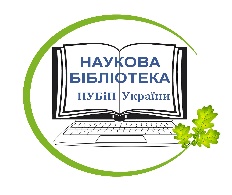 Служба інформаційного моніторингEmail: info-library@ukr.net            ЗАПИТ НА ІНФОРМАЦІЮ4.   Наукова тема:5.   Ключові слова:6.   Типи інформації:[  ]  Бібліографічний опис          [  ]  Анотація                   [  ]  Повний текст7.   Джерела інформації:[  ]  Іноземні видання                                [  ]  Українські видання8.   За який період:[  ]  з                р. по                р.                     [  ]  Лише поточний рік[  ]  Інше                                                                      . 9.   Періодичність отримання інформації:[  ]  Один раз у тиждень               [  ]  Один раз на місяць[  ]  Інше                                                                      . Запит надсилати на вказану електронну адресу: info-library@ukr.net Обов’язково вказати свою електронну адресу та в Темі листа зазначити – Факультет.Пошук інформації здійснюється у наукометричних базах даних (Scopus, EBSCO, Web of Science) та українських періодичних виданнях.1.П.І.Б. – Посада – 2.Факультет – Кафедра – 3.Email – Тел. – Укр. мовою: Англ. мовою: Укр. мовою: Англ. мовою: 